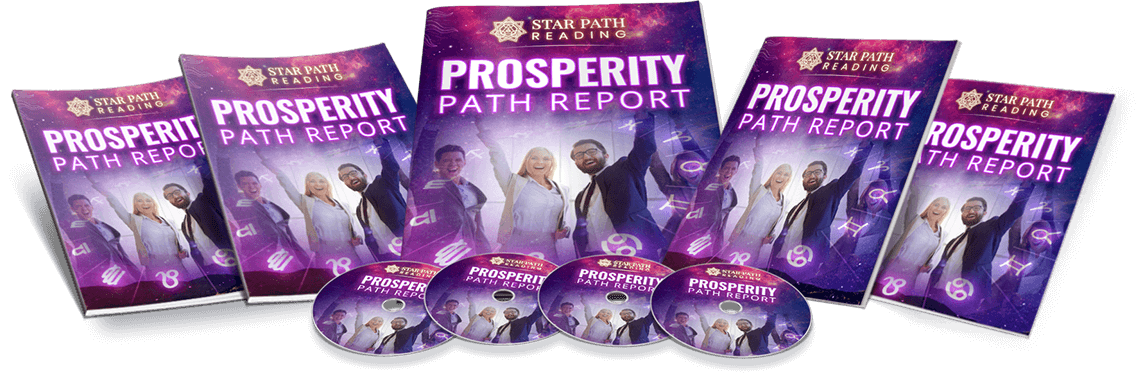 WELCOME TO YOUR UNIQUE PROSPERITY PATH REPORTThis report is about how you can increase your financial prosperity.     We were all created by God, and God is infinitely prosperous. We were all created in the image of God and we are, therefore, intended to be prosperous. In fact, if we are not prosperous, it just means that there is a block standing in the way of our prosperity, because prosperity is our natural state.     Astrology is an excellent tool for removing any blocks we may have to prosperity and discovering who we really are, so that we can realize our full potential of being prosperous.     There have been several well-known writers who have described how to become prosperous and how to overcome blocks to prosperity. They include Leonard Orr, Louise Hay, Dr. Wayne Dyer, Dr. Joseph Murphy, Norvell and others, and they all advocate positive thinking. They provide general advice, and it is all good, but it is not as individualized as astrology.     Because we are individuals, we each have our own vision of what it means to be prosperous, what to do with our money if we are prosperous, and what makes us want to be prosperous. We also differ as to what blocks may be standing in the way of our attaining wealth and what might make us still not feel happy if we did. That is why advice based on your own unique, astrological chart is the best way to connect you, as an individual, with the ideals of the positive thinking experts and to guide you as to how you, personally, can obtain wealth and be happy with it.     The central idea the positive thinking experts teach is that thought is creative, and that what thoughts you think ultimately determine your creation of wealth. When your rational mind is relaxed, your thoughts go into your subconscious mind and affect the way you feel and behave and impact others, even though you might not be consciously aware of it. Therefore, if you can relax your conscious mind and introduce positive thoughts about creating prosperity, these new thoughts will replace whatever other thoughts might already be in your subconscious mind. You will then, after whatever repetition of the new thoughts is necessary, feel, behave, and impact others in accordance with your new, positive, prosperous thoughts. This, in turn, will attract prosperity to you. That is because of the law of action and reaction (also called "the law of karma" and referred to in the biblical quotation of "As ye sow, so shall ye reap.") You are now putting out thoughts of prosperity, as these have become manifested in your subconscious and your actions, and now only prosperity can come back to you. The thoughts you choose to think determine your prosperity. That is the teaching.     If you put together this general knowledge of how you can choose your thoughts and create what you want through your subconscious mind with a knowledge of who you are as a unique individual, you have the best possible combination for creating wealth and having a good experience with it. For example, some people need to introduce a lot of positive thoughts to offset an ongoing negative state of mind, whereas some others, of a happy disposition, may manifest wealth quite readily at the very suggestion of it, but then not have the stability to handle it. The approach taken in this report is to identity your individual needs and temperament and then to suggest ways of creating prosperity which will work out best for you.Chapter 1: The Sun     Your sun sign shows how you radiate warmth, light, love and energy. If you give out all this goodness, you cannot help but receive prosperity in return. Money is really energy, and it has been said that wealth goes to wealth. The more that you radiate your true energy as to who you really are, the more others will respond to your leadership, your self-confidence, and your positive inspiration. Your confidence in yourself gives you the innate belief that you are deserving of money. You then act as if it is natural for others to give you money; they follow the leadership of your divine inner light. You are one with the Infinite Light within you, and therefore have infinite potential to create wealth.     Discover where your heart is - what you most love to do for a living - and your inner power will shine through. Do not just do what others expect of you or what will please them; it is your own birthright to shine and to be happy. When you are happy, you give the most to others and to the world - and you receive the most wealth in return.Sun in Scorpio:     Because of your penetrating insights, intensity, and ability to strategize, you are very good at making money by handling other people's money. You could work in insurance, investments, or corporate strategies.     You are secretive and you give others very little indication of what your financial plans are. This ability is very useful in areas where success depends on not letting the competitor get ahead of you. You might make money as a private investigator.     Your probing mind is capable of discovering the secrets of prosperity through such methods as meditating so as to change your brainwaves to more profound states of consciousness.     You may find wealth in the deepest, most hidden places, such as at the bottom of the ocean or in the depths of a mine. You may work at salvaging - finding wealth in what others have discarded because they cannot see its value as well as you can.Sun in 7th house:     As you are good at creating a favorable impression with the public, you could acquire prosperity in the public relations field. You have a talent for relationship selling, because you consider what the customer point of view would be and how to make the customers happy. People like to deal with someone who is pleasant, and then they are willing to spend their money.     You might consider a career in the field of law, mediation or marital counseling. You are fair to both sides equally in any dispute, and you are able to find the common ground to bring the two sides together.Chapter 2: The Moon     Your Moon position is very important because it represents your subconscious mind and your receptivity to new beliefs about how you can attain prosperity.     As your moon governs your feelings and emotional responses, the more you nurture yourself and create happy feelings, the more receptive you will be to thoughts about prosperity. So, neutralize any negative thought or feeling which comes up by first acknowledging it and identifying it and then affirming the opposite. For example, if you feel depressed because you do not believe you can make enough money, you can affirm "I am joyous and receptive to prosperity." At first, you might find the new belief hard to accept, but keep affirming and you will come to believe it. You created the negative thought, whether consciously or not, so now you can create a new positive thought to replace it. Own your own ability to transform your thoughts and the feelings they give rise to. Choose the positive and prosperity.     Protect your positive beliefs and feelings. Nurture them. Associate with people who believe in you. Avoid negative people. Picture yourself being prosperous and build on that image. What you nurture will grow.Moon in Capricorn:     You are very practical and frugal with your money. You seek to get ahead to a better position, and you may work or study at home. You also want your children to do well, and you encourage them to get a good education. You help them get set up in saving and investing their money for this. If you receive money yourself, you are more likely to save it than spend it, in case you need it in the future.Moon in 11th house:     You feel most comfortable being in a group, and it is through your many friends and acquaintances that you can discover ways to prosper. Your mother likely had groups of people meet you in your home when you were young, and you are likely to follow suit with your own yoga classes, astrology group, or group working on a social cause. The people you meet will openly share money-making ideas for the good of all, on a plane high above competition or private ownership.Moon Trine Mars:     This is a very favorable aspect for a happy home life and successful business. Your positive attitude about prosperity inspires you to create harmony with your family and to work actively on their behalf. You are enterprising in business and your caring, generous attitude towards your customers ensures that they will come back. Part of your success comes from your good health and abundance of energy.Moon Trine Jupiter:     This aspect favors great wealth and prosperity. You are blessed with the knowledge and faith that God is infinite and all-powerful and that because we are children of God, we are meant to be prosperous. Your positive beliefs will guide you to a happy home and a successful business. You are inspired by the story of the loaves and the fishes, and you understand that, with God's love, a small seed will grow into a large tree.Moon Sextile Neptune:     You have a talent for bringing forth positive impressions from your subconscious mind and using them for practical guidance. Your inner intuition guides you to good financial decisions. You can enhance your prosperity even more by consciously introducing prosperity affirmation into your subconscious mind. In that way, the impressions which come forth from your subconscious mind will be even more positive and will give you even better financial guidance.Moon Trine Pluto:     This is a very favorable aspect for creating wealth through willpower and through the conscious use of prosperity affirmations. Your emotions are intense but on a higher plane of being directed by your thoughts. Your faith is very strong, in overcoming obstacles both in business and in your home. In fact, the challenges you face just make you stronger and more determined to overcome them.Chapter 3: Mercury     Mercury has to do with how you use your mind and how you communicate. The more you develop your mind and learn about different subjects, the more versatile you are and the more ways you have of becoming prosperous.     Mercury also rules anything which works like the mind, such as computers. Computers can facilitate your studies and your communication with others. Because computers were invented by the human mind, they give us insight into how our own mind works. We can use our minds to figure out ways in which computers can increase our prosperity.     Communication can lead to prosperity, whether it involves staying where you are and sending a message or actually traveling to another location to deliver it. Mercury represents the messenger - the ways in which one mind can communicate with another. The sharing of objective information leads to many opportunities for prosperity.Mercury in Libra:     You are a good communicator in relationships and could prosper with a partner, in either marriage or business. You might also be successful as a public relations person, mediator, lawyer or counselor. You think in terms of creating beauty, harmony and peace. To enjoy this kind of lifestyle, you are motivated to work in a job where you can socialize with others and use your mind, rather than any type of job involving physical, hard work.Mercury in 7th house:     You will be more prosperous if you work with a partner. Your thinking centers on what will create peace, harmony and beauty. You could make your living in law, public relations, marriage counseling, or flower arranging. You have a good mind and good communication skills and are likely to deal with educated people who would have a positive vision of prosperity.Mercury Opposition Saturn:     The two main factors standing between you and enhanced prosperity are the need to cultivate a more positive outlook and the willingness to take risks. This does not mean that you need to become rash or impractical, but you need to let go of your tendency to sabotage your own prosperity by saying "It will never work". Think of the reasons why you can achieve prosperity, rather than the reasons why you cannot. This is a new moment, and the universe is infinitely abundant, and you are a child of an omnipotent God!Chapter 4: Venus     Venus rules the ways in which you relate to others and to the environment around you. It rules how you cooperate with others to make money and what attitudes you have about money and possessions.     Venus rules the sign of Libra, which relates to harmony and balance. Within yourself, you can best create prosperity if your male and female energies are balanced - that is, if you both affirm positive thoughts about money and receive them into your subconscious. You will then interact with others in such a way as to inspire them to aid your prosperity and be receptive to the prosperity they will create for you and ultimately with you, as you both move forward together and share your growing wealth and happiness.     Venus also rules the earth sign of Taurus, which has to do with actual tangible wealth. As you work and create actual, tangible things in your environment, you will receive, in return, actual, tangible money and possessions. If you feel secure within, and affirm that you own enough money and possessions to be secure, you will create this reality and keep building more security for a happy and prosperous future.Venus in Sagittarius:     This is one of the most fortunate placements for large financial gains. You take the best advantage of positive thinking and faith in your financial affairs. In addition, you look for investments of solid, long-term value. You may live in a very large house, worth a great deal of money. You are likely to associate with honest, generous people who can guide you in your financial dealings. You would be lucky at the horse races, but do not get carried away with gambling.Venus in 8th house:     You are likely to receive money from an inheritance, legal contest, or wealthy partner. However, make sure that you do not marry for money or get into any legal contest with the thought of financial gain, because this will bring bad karma into your life rather than happiness. Direct your emotional need for intense money strategies towards strategic, wholesome investments, rather than towards people. Invest in things which will regenerate the environment, such as salvaging, renewable energy sources, or recycling. Your investments here would be very profitable and gratifying.Chapter 5: Mars     Mars gives you the energy and get-up-and-go to achieve prosperity goals. Mars gives you the physical strength and well-being to carry out your work with enthusiasm. It provides you with the initiative to start new ventures and the momentum to forge ahead in spite of obstacles.     Mars lift you out of the past and into the present. How can you achieve prosperity now? Where can you apply your initiative and become more independent? What kind of new venture would you like to start?     Mars gives you self-confidence. If you believe in yourself, you can create prosperity. You can promote yourself and your products with ease. You can convince the buyers that they, too, will feel good about themselves if they buy your products.Mars in Virgo:     You have the ability to do very exacting work, and for this you will be rewarded financially. You could, for example, be a surgeon, bookkeeper, or skilled craftsperson. In investments you are very conservative and cautious; no one could get you to be involved in any get-rich-quick schemes. Instead, you would regularly save a little bit of money each day, invest it carefully, and end up with a comfortable amount of money. You would also save money by making good use of the items you own and looking for reasonably-priced items.Mars in 6th house:     You could make money in a profession requiring very exacting, precise work with your hands. For example, you could be a surgeon, machinist, guitarist, or data entry person. You take great pride in your work, and you are strong supporter of the work ethic. You are a careful, conservative investor. You would rather make a guaranteed profit at a low interest rate than invest in anything with a risk. You might also consider working in the alternative health care field, for example, such as shiatsu or massage therapist.Mars Conjunct Jupiter:     You are very energetic and positive about setting prosperity goals and working towards them. You are free of the past and ready to charge ahead into the future. You do well being self-employed in an ambitious venture with plenty of opportunity for large financial gains. This might involve starting a business in another country.Your enthusiasm is likely to attract rich investors. Your good karma will bring you much prosperity.Mars Sextile Neptune:     You are fortunate to have many money-making opportunities where you can combine your vivid imagination with your good physical ability. For example, you could be a dancer, mime, actor or yoga instructor. You could use psychic healing to remove physical ailments. You might be a performing musician. You would have a talent for creatively imagining yourself in a state of prosperity and then manifesting it.Mars Conjunct Pluto:     You have intense willpower and energy, and your prosperity goals should take into account that you can, and need to, accomplish more than most people. You need a very broad-scoped mission where you can transform something or regenerate something. What it will be depends on the rest of your chart, but it could be, for example, leading world peace meditations, perfecting solar energy for mass use, winning an Olympic medal, or something else of that intensity. Your financial and/or other rewards will come from your far-reaching, excellent karma.Mars Square Part of Fortune:     When it comes to achieving a state of prosperity and joyful success, you are very ambitious and hardworking. You are determined and self-confident that you can overcome all obstacles and accomplish your goals. You happily take on many challenges, without it ever occurring to you that you might not win, and your faith and perseverance ensure that you do win. You are happiest being physically active, perhaps at a competitive sport you enjoy. You are generous and charitable to others, even in the face of opposition, because you know it is the right thing to do.Chapter 6: Jupiter     Jupiter is a very large planet, and it rules growth and expansion. You can grow in your prosperity by expanding your mind to see the many possibilities which are available to you. You can travel and see new ways of making money or expanding your business to other places. You can hire people to work for you and thereby multiply your efforts and your profits.     It is through Jupiter that you are connected to your higher inspiration and your source of faith that you will be prosperous. Jupiter's energy is benevolent, optimistic and generous. If you give freely to others, in the faith that the source of prosperity is infinite, you create goodwill. You create a win-win situation where everyone involved will give to one another, and everyone will benefit. This is how a prosperous economy is created: If everyone keeps spending in the belief of a positive outcome, that outcome will be created.     If you put together Jupiter's ability to believe that new, positive goals can be achieved with Saturn's self-discipline to carry them out, you can actually manifest a huge amount of wealth.Jupiter in Virgo:     Your careful investments can bring you prosperity. You look for sound, practical, reliable investments which will also yield a high return. You work hard and could be successful in business as long as you learn to delegate responsibility rather than work too hard yourself. The business is likely to be related to health care, cleaning, or employment advice. You are very honest and reliable in any work you do and your good attitude will enhance your profits.Jupiter in 6th house:     You understand that health is wealth. You take excellent care of your health and have an abundance of energy. In fact, you could make a good living helping other people to keep healthy. You would teach them that positive thinking is half the battle. Your ability to study and get a good education will put you in a better financial position. You are likely to profit well from careful, low-risk investments.Jupiter Conjunct Uranus:     This is an excellent aspect for receiving sudden inspiration from your Higher Mind as to how to achieve prosperity in harmony with your life's mission. You can make money doing what you most like to do and what is most meaningful to you. You are a master of positive thinking and its applications. You may travel and do spiritual teaching in connection with your income, and your teachings will be new and original. You could make an excellent income as an astrologer.Jupiter Sextile Neptune:     You are very generous with your money to help those in need. The good karma which you create will ensure that you, too, will be cared for if you are ever in need. You could profit from any kind of business having to do with fish or the sea, perhaps cruises or boat tours. You have a wonderful, creative imagination, and you might make your living at dance, art, theatre, or music. Hire a bookkeeper to do your accounting, so that you can be free to be creative.Jupiter Conjunct Pluto:     You have the potential to turn your financial situation around and make a huge profit. In fact, you could become a millionaire. That is because you have both the positive attitude and the understanding of broad-scale financial strategies to be successful. You could succeed as a publisher, reporter, or financial speculator. You are able to foresee world trends and predict mass behavior. It is important that you be spiritually motivated for the good of the world and that you be generous and philanthropic with your great gains; otherwise you could suffer just as dramatic a reversal of fortune.Jupiter Square Part of Fortune:     You do tremendous good by putting your beliefs into actual practice and manifesting prosperity for yourself and many others. You know inner and outer happiness and the pride of great achievement. You like to go and spread joy to those in need and you experience joy in return when you see what a difference you are making. You keep striving to be a better person, and your positive attitude leads you to success. You discover how your will and God's will are one.Chapter 7: Saturn     Saturn rules the setting of goals and the work to achieve them. In order to get ahead, it is all well and fine to have dreams, visions of possibilities, and enthusiasm, but what is also needed is the discipline and focus to choose the best, most practical possibilities and then put in the necessary labor to achieve them. If you have first explored many options, with your Jupiter, Saturn will give you the wisdom of discernment - the ability to decide from your vast, accumulated knowledge of what will work and what will not.     Provided that you have already explored your visions and dreams thoroughly, your choice of action will be one upon which you will embark with enthusiasm and inner calmness. The work which you will do to carry out your chosen aims will not really seem like work, because it will be what you have already decided, beyond any doubt, is the thing which you most want to do. You will be able to handle, with ease, the responsibilities connected with it.     Saturn then, rules the actual manifestation of goals and the actual wealth, honor, and recognition.Saturn in Aries:     You are aware that, in order to achieve your goals, you will have to break free from the past and make a brand, new start. Fortunately, you are very resourceful at doing this, even if you keep trying different things to get going. You know what you want to achieve, and your willingness to see each moment as a new moment will get you there.Saturn in 1st house:     You are very productive in carrying out your goals, because you work hard and have physical strength and stamina. In fact, sometimes you might achieve more prosperity if you relax more, rather than work too hard to be happy and healthy. You are able to handle a position of responsibility, as you are honest and able to be assertive.Saturn Sextile Part of Fortune:     You make great progress in setting up a joyful, prosperous, meaningful life for yourself. Your hard work pays off many times over in your practical accomplishments and the happiness you create for yourself and others. You enjoy your work; it is more than just a job for you; it is a chance to help people and do something extra, and others respond with generosity to you. You can look forward to a happy, prosperous retirement.Chapter 8: Uranus     Uranus rules freedom, and the freedom which prosperity can bring.     Uranus rules your higher mind, in which your thoughts, hopes, and wishes can be infinitely free. It rules your highest ideals, which prosperity can enable you to attain.     Because your higher mind is the source of your sudden flashes of intuition, Uranus is associated with sudden changes in your prosperity, for better or for worse. If your thoughts have been genuinely free, as in the meditative state, you can suddenly win prizes or attract prosperous offers, seemingly out of nowhere. If your thoughts have been too controlled, you are likely to lose money suddenly, as an expression of Uranus trying to tell you to break free from your oppressive circumstances. You then need to affirm your right to freedom of thought to attract prosperity. Affirm that Divine Light flows through you, so that the ideals in your higher consciousness will come down into your everyday life.     Be inventive. Use group energy to create synergy - individuals working together to free themselves and claim their divine right to be prosperous.Uranus in Libra:     You were born into a generation of people who were highly intellectual. They were well educated and sought to popularize their new knowledge of science for the good of all. The result was a more educated and aware work-force. The overall trend was to value equal rights for all, whether it helped the profit of companies or not. The belief was that human values were more important than the bottom line.Uranus in 7th house:     You could make your living in the field of legal reform. You care about having equal rights for all. Your husband or wife could suddenly receive a significant amount of money from an unexpected source. The key to your financial well being is your bright mind and your friendly way of getting along with others. You need your independence but, at the same time, you respect the right of others to be themselves. Your partner would, therefore, be self-realized and able to be prosperous in his or her own right.Chapter 9: Neptune     The energy of Neptune is very subtle and beyond the realm of attachment to money. In fact, Neptune rules Pisces, the sign of the fish, and its influence is just to make money flow in and out of your life without paying conscious attention to it, just as the water flows along where a fish lives.     The influence of Neptune has to do with sharing with the less fortunate in a compassionate way, in order to keep the flow of money going. If money flows into your life, it needs to keep going and keep the subtler, karmic cycle going. If you share with others in their time of need, you will be provided for by others in the future.     Some individuals choose consciously to renounce their money and possessions in favor of living a more spiritual life. They find happiness and fulfillment in values which are above and beyond the material plane. Some access that higher plane and come back with creative inspiration for their artistic endeavors or channeled insights from higher, spiritual beings which can assist others.Neptune in Scorpio:     You were born at a time when the economy had secret strategies going on and the world's economy centered around drugs, arms, and oil. The strategists made money but many people became poor and/or addicted. Yet, there was great depth of emotion and compassion, and the intimate ways in which people shared their feelings protected their happiness and gave them a sense of well-being, however illusionary.Neptune in 8th house:     You could obtain employment helping the poor work out their money problems. You would be both compassionate and courageous in helping them turn their circumstances around. You could show them the best financial strategies and make sure that they would be better prepared for anything which could happen.Neptune Sextile Pluto:     This aspect has to do with the age in which you were born, rather than with your prosperity as an individual. Most people alive today have this aspect in their natal chart. Economically, it is a relatively fortunate age, in which peace and financial security ultimately prevail. There are major challenges and danger to overcome, but ample opportunity for compassion and regenerative willpower to win out and solve these problems.Chapter 10: Pluto     The contribution of Pluto - the outermost planet - to our prosperity is to help us realize that the most extreme transformations imaginable are possible. For example, if you have lost money, it is equally possible that you can gain money, and even more than you had before.     Because prosperity is first created in the thoughts we choose to think and then in the manifested, physical, outer world, it stands to reason that the more deeply and intensely we think our thoughts of prosperity, the more prosperous we will become. Pluto gives us that willpower to reach the deepest, core beliefs which we have in our unconscious mind. Once we identify and transform our core beliefs, huge, far-reaching changes will occur in our prosperity and our happiness.     Pluto also rules the economy on a mass scale. We are influenced by the overall world trends and we, in turn, have an influence on them. If we use our willpower to rise above mass consciousness, we can still be prosperous in any economy, because we ultimately create our own reality.Pluto in Virgo:     You were born in an age when health care changed greatly, with the realization that preventive and holistic methods of healing were the key to self-empowerment and individuals were responsible for their own health. An economy grew out of this of alternative healers and client-centered practitioners. Health food stores became popular because of concern about the purity of food. Methods of health care from other countries became known, such as yoga and Tai Chi. New advances in health research were made.Pluto in 6th house:     You could be very successful in the field of labor relations and establishing good working conditions for employees. You could do this as either a model employer or union representative. Your talent might also be applied in the health field, where you could successfully work wonders in regenerating you own health or that of other people. Work has a transformative effect on your outlook and your opportunities for prosperity. You could become a successful accountant, depending on other indicators in your chart.Pluto Square Part of Fortune:     Your determination to bring your beliefs down to the everyday level of transforming people's lives is bound to result in very widespread success. You have tremendous faith combined with a strength and courage to meet all challenges. You rejoice in being able to perform actual, practical good deeds to help others in their time of need. You would be a courageous worker to uplift persons in other countries and give them hope. You could also find great fulfillment in fighting to protect the environment, which was created by God.Chapter 11: The Part of Fortune     Your Part of Fortune is a special, astrological indicator of your prosperity potential. It is shown in your chart by a circle with an "X" in it. It represents a position calculated from your Sun, Moon and Ascendant, rather than being an actual planet in the sky. It is a symbolic representation of where the energies of your Sun, Moon, and Ascendant best work together for your prosperity and well being. Your Part of Fortune is one of several of what are called Arabian Parts, from Arabian astrology, which pertain to different aspects of your life, including your prosperity.     Your Part of Fortune has a connotation something like that of Jupiter, but it goes beyond Jupiter. It represents prosperity, wealth, optimism, benevolence and good fortune like Jupiter. However, it also represents your awareness within and how you focus it on prosperity. The Sun, Moon, and Rising Sign (Ascendant) were already there, outside of you, when you were born. However, it is through your own conscious willpower, having command over your subconscious beliefs, and expressing these new, positive beliefs, that you achieve prosperity. It is in your overall, individual aura that your prosperity potential is expressed and this is represented by your Part of Fortune.Part of Fortune in Gemini:     You have freed yourself from the past, and now you can experience the joy of living totally in the present. There are so many interesting things to learn and people to meet! You can travel to so many places and share stories about the fascinating experiences you have! You can visit your relatives and get to know your neighbors! All the while, you are appreciating God's goodness and living in the Light. You are financially provided for because you are spreading the word that joy is there for everyone.Part of Fortune in 3rd house:     Prosperity for you means having a wealth of ideas and knowledge which you can share and discuss with others. Your fulfillment will be in applying the things you learn in your own life and passing on what you know to others. Your joy will come from doing this through writing and publishing, communications and traveling, and studying and teaching. The more you live and share your teachings, the more prosperous you will be.* * * * * * * * * * * * * * * * * * * * * * * * * * * * * * * * * *